ROZPIS ZÁVODŮ V TERČOVÉ LUKOSTŘELBĚ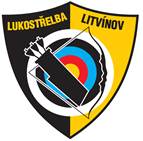 Memoriál Karla JirkovskéhoZávod poháru Českého lukostřeleckého svazu1. Pořadatel		LK  Litvínov2. Datum		sobota 16.6. 20183. Místo		lukostřelecký areál LK Litvínov4. Rozhodčí		Václav Karola (hlavní rozhodčí), Oldřich Hašek5. Ředitel závodu	Ing. Tomáš Belinger6. Přihlášky		https://rcherz.com/cs/competitions/listtelefonicky :	739 548 122			e-mailem :	archery.litvinov@gmail.com			uzávěrka přihlášek : do 12.6.20187. Ubytování		nezajišťuje se8. Rozlosování	bude provedeno 15.6.2018 na střelnici LK Litvínov9. OBČERSTVENÍ	k dispozici v klubovně LK Litvínov10. Sestavy	WA720 70m, 60m, 50m. Kategorie muži, ženy, senioři, seniorky, junioři, juniorky, kadeti, kadetky. Po skončení WA720 následující eliminace (1/4, 1/8) v dostatečně obsazených kategoriích .11. Startovné	WA720   			– 400 Kč	Družstva 			– 200 Kč	Přihlášky přijaté po termínu 	– 500 Kč12. Předpis		Soutěž probíhá podle pravidel WA, soutěžního řádu ČLS a rozpisu tohoto závodu.13. Časový rozpis	9:00 hod – nástup; kontrola nářadí9:20 hod – trénink cca 30min10:00 hod – zahájení střelby na WA720 70m, 60m, 50mPo odstřílení první poloviny kvalifikace přestávka 20-30 minStřelba druhé části kvalifikace WA720Odpolední časový plán je závislý na ukončení WA720 a zpracování výsledkůCca 14:00 - trénink pro závodníky v eliminacích pro jednotlivé kategorieVyhlášení celkových vítězů podle výsledků eliminace14.Ceny		Věcné – dle počtu závodníků v jednotlivých kategoriích14.Upozornění	Všichni závodníci startují na vlastní nebezpečí